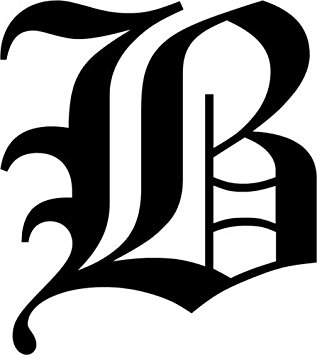 Yard SaleThe Community Wide Yard Sale has been canceled out of an abundance of caution for the community. Census 2020If you have not yet taken the opportunity to fill out your 2020 Census please do it now. The Census is extremely important for communities like ours because it determines how funding is allocated.Dumpster Pick Up NoticeDumpsters in the Borough may not be picked up before 6:00 am. Important InformationThe Borough Office will be closed on Memorial Day May 25th, 2020.      Blawnox Borough Council           Debbie Laskey,      President     Randy Stoddard,    Vice President     John Simmons,       Council Member     Meghan Kennedy,  Council Member     Katie Coban,         Council Member     Jessica Dayhoff,      Council Member      Elaine Palmer,        Council Member     Anthony Gross,     Mayor     Kathy Ulanowicz,   Borough Manager     Gordon Taylor,     Engineer     Jack Cambest,        SolicitorMallori McDowell,  Assistant Manager Jeff Armstrong,       Code Enforcement